Detail objednávky č.: 3262911 Odeslaná Moje číslo objednávky:Není vyplněno Dodavatel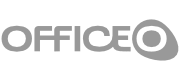 OFFICEO s.r.o. 
Floriánova 2461 
253 01 Hostivice IČ: 64942503 
DIČ: CZ64942503 ZákazníkFakturační adresaRozvojový fond Pardubice a.s. 
třída Míru 90 
53002 Pardubice - Zelené Předměstí 
IČ: 25291408 
DIČ: CZ25291408 
Zákaznické číslo: 5730892 Dodací adresapaní Michaela Táborská 
Rozvojový fond Pardubice a.s. 
třída Míru 90 
53002 Pardubice - Zelené Předměstí 
Zákaznické číslo: 5730892 PoložkyDoplňující informaceDatum vytvoření: 3. 3. 2022 
Datum požadovaného dodání: 4. 3. 2022 
Časové rozpětí pro dodání: 8:00 - 12:00Kat. čísloNázev položkyMnožstvíMj.DPHCena bez DPHCena s DPHCelkem bez DPHCelkem s DPH101.328Archivační krabice Emba - přírodní, 10 x 44,5 x 31 cm, 1 ks 5ks21%64,90 Kč78,53 Kč324,50 Kč392,65 Kč540.131Kuličkové pero Pilot Super Grip, neon fialové 1ks21%54,90 Kč66,43 Kč54,90 Kč66,43 Kč950.262Poznámkový bloček DONAU - nelepený, 83 x 83 x 75 mm 1ks21%39,90 Kč48,28 Kč39,90 Kč48,28 Kč345.656Náhradní náplň do kuličkového pera Pilot Super Grip 2144 - 0,22 mm, modrá 2ks21%23,90 Kč28,92 Kč47,80 Kč57,84 Kč510.8103Plastové pravítko Q-Connect - 30 cm 1ks21%16,50 Kč19,97 Kč16,50 Kč19,97 Kč559.219Kancelářské sponky Sakota - délka 33 mm, 100 ks 1bal21%26,90 Kč32,55 Kč26,90 Kč32,55 Kč641.634Příjmový pokladní doklad Optys - číslovaný 5Blok21%47,90 Kč57,96 Kč239,50 Kč289,80 Kč861.431Pokladní výdajový doklad 5Blok21%47,90 Kč57,96 Kč239,50 Kč289,80 Kč510.2518Papírové rozlišovače Q-Connect - 1/3 A4, zelené, 100 ks 1bal21%71,90 Kč87,00 Kč71,90 Kč87,00 Kč550.761Euroobaly U - A4, hladké, 80 mic, 100 ks 2bal21%106,25 Kč128,56 Kč212,50 Kč257,13 Kč510.2344Závěsné plastové rychlovazače Q-Connect - A4, modré, 10 ks 1bal21%74,90 Kč90,63 Kč74,90 Kč90,63 Kč123.200Kancelářský papír OFFICEO Copy A4 - 80 g/m2, CIE 153, 500 listů 15bal21%82,66 Kč100,02 Kč1 239,90 Kč1 500,28 Kč495.522Smetana do kávy Meggle - 10x 10g 12bal15%12,54 Kč14,42 Kč150,48 Kč173,05 Kč522.457Cukr kostky, 1 kg 1ks15%48,90 Kč56,24 Kč48,90 Kč56,24 Kč510.2415Pákový pořadač Q-Connect - A4, poloplastový, šíře hřbetu 5 cm, černý 10ks21%58,90 Kč71,27 Kč589,00 Kč712,69 KčMMB22.1A1Subkomponenta MMB22.1A1 1sada15%0,10 Kč0,12 Kč0,10 Kč0,12 KčCelkem bez DPH3 377,18 Kč DPH697,24 Kč Celkem s DPH4 074,42 Kč